SREDNJA ŠKOLA OROSLAVJE, Ljudevita Gaja 1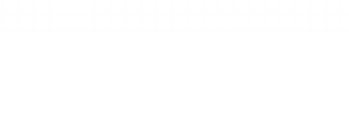 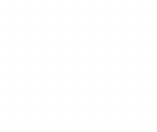 Šifra grada:Razina:Šifra djelatnosti:Razdjel:9.600,00 	BILJEŠKE UZ OBRAZAC PR-RAS	SUDSKI SPOROVIProtiv škole se vode sudski sporovi radi isplate razlike plaće. Ostale su za isplatu 3 cjela spora za isplatu razlike plaće (zaposlenici i troškovi odvjetnika) i 8 djelomičnih (samo trošak odvjetnika). 	BILJEŠKE UZ OBRAZAC OBVEZE	Obveze UKUPNO: 675.960,10 knOroslavje, 11.07.2022.Voditeljica računovodstva:	Ravnateljica:Sanja Borovec, mag. oec.	Natalija Mučnjak, prof.BILJEŠKE UZ FINANCIJSKI IZVJEŠTAJ ZA RAZDOBLJEBILJEŠKE UZ FINANCIJSKI IZVJEŠTAJ ZA RAZDOBLJEBILJEŠKE UZ FINANCIJSKI IZVJEŠTAJ ZA RAZDOBLJEBILJEŠKE UZ FINANCIJSKI IZVJEŠTAJ ZA RAZDOBLJEod01. siječnjado30.lipnja 2022.Srednja škola Oroslavje posluje u skladu sa Zakonom o odgoju i obrazovanju u osnovnoj i srednjoj školite Statutom škole. Vodi proračunsko računovodstvo temeljem Pravilnika o proračunskom računovodstvui Računskom planu, a financijske izvještaje sastavlja i predaje u skladu s odredbama Pravilnika ofinancijskom izvještavanju u proračunskom računovodstvu.Prihodi ostvareni u ovom izvještajnom razdoblju po izvorima:Prihodi ostvareni u ovom izvještajnom razdoblju po izvorima:Prihodi ostvareni u ovom izvještajnom razdoblju po izvorima:Prihodi ostvareni u ovom izvještajnom razdoblju po izvorima:Prihodi ostvareni u ovom izvještajnom razdoblju po izvorima:Nadležni proračun ( Krapinsko-zagorska županija)Nadležni proračun ( Krapinsko-zagorska županija)kontoIznosUKUPNO- decentralizirana sredstva253.296,48za redovno financiranje671110253.296,48- izvorna sredstva Županije36.862,00zamjena golova na gradskom igralištu67111124.000,00naknada za rad e-tehničara6711125.760,00refundacija troškova županijskih natjecanja6711137.102,00U k u p n o:U k u p n o:290.158,48Nenadležni proračuni:Nenadležni proračuni:Nenadležni proračuni:Nenadležni proračuni:Nenadležni proračuni:a)JLS - Grad Oroslavje7.201,16za redovno financiranje6361307.201,16b)Državni proračun3.749.569,73MZO (plaće i ostale nakn.zaposlenima)6361203.749.569,73U k u p n o a+b:U k u p n o a+b:3.756.770,89VLASTITI I OSTALI PRIHODIVLASTITI I OSTALI PRIHODIVLASTITI I OSTALI PRIHODIVLASTITI I OSTALI PRIHODIvlastiti prihodi:vlastiti prihodi:4.390,98kamate na sredstva po viđenju6413263,88izdavanje duplikata svjedodžbi6526801.570,00ostali prihodi683112.757,10652649.500,0065268100,00pomoći iz drž. proračuna temeljem prijenosa EU sredstava5.411,37kamate na sredstva EU6413272,02kamate na sredstva EU6413282,02tek. pomoći od prorač. korisnika drugog prorač. temeljemprijenosa EU sredstava638135.409,35donacije5.430,71donacije od neprofitnih organizacija663122.130,71donacije od ostalih subjekata6631403.300,00Ukupni primici I - VI /2022Ukupni primici I - VI /20224.071.762,43Bilješke uz stavke prihoda i rashoda kod kojih je razlika veća od 10% u odnosu na isto izvještajnorazdoblje u prethodnoj godini.BilješkabrojŠifraNazivObrazloženje odstupanja u odnosu na prethodnorazdoblje1638, 6381Tekuće pomoći temelj prijenosa EU sredstava2021. godine knjiženi su prihodi za mjeru pripravništva (psihologinja) dok su su u 2022. godini knjiženi prihodi od regionalnog centra komeptencije u Čakovcu264,641,6413Kamate na oročena sredstva i depozite po viđenjuManji prihodi od kamata u odnosu na prošlu godinu zbog manjeg stanja novčanih sredstava u odnosu na prošlugodinu3652, 6526Prihodi po posebnim propisima, Ostali nespomenuti prihodiu 2022. godini realizirana je jedna terenska nastava te suknjiženi prihodi od učenika za plaćanje prijevoza4663, 6631Prihodi od pruženih uslugaDonacije u 2022. godini su manje u odnosu na istorazdoblje prošle godine jer nema više donacija od gradskog vjećnika53113,3114, 312Plaće za prekovremeni rad, Plaće za posebne uvjeterada, Ostali rashodi za zaposlenePovećanje plaće za prekovremni rad zbog zamjena za bolovanja , odvijanja Erasmus + projekta, odlazaka na razna natjecanja; Isplaćeno je više pomoći, otpremnina ijubilanir nagrada u odnosu na 202163133Doprinosi za obvezno osiguranje u slučajunezaposlenostiPlaćeni su manji doprinosi jer je isplaćeno manje presuda za razliku plaće gdje se plaća ovaj doprinos732Materijalni rashodiPovećali su se najviše zbog odvijanja Erasmus+ projekata(K1 i K2)8321, 3211Naknade troškova zaposlenima, Službena putovanjaRealizacija K1 i K2 Erasmus+ projekata (stručne prakse u Njemačkoj i Sloveniji) najviše su utjecale na povećanje troškova, ali povećana su službena putovanja u zemlji jer su realizirana razna natjecanja (županijska i državna)93212Naknade za prijevoz, za rad na terenu i odvojeniživotPovećanje naknade za prijevoz jer je s novim temeljnim kolektivnim ugovorom povećana naknada s 1,00 kn/km na 1,35 kn/km, te je prebačen prijevoz za 12/2021 u2022. godinu103213Stručno usavršavanje zaposlenikaZaposlenici su pratili više seminara i tečajeva u odnosuna 2021 godinu11160Službena putovanjaSmanjen je broj službenih putovanja jer se zbog COVID-a i dalje ne održavaju mnoga natjecanja i stručni skupovi123222Materijal i sirovineNabavljeno je više materijala i sirovina za potrebenastave ali i odvijanja raznih natjecanja13162Stručno usavršavanje zaposlenikaUtrošeno je manje novaca na stručno usavršavanje zaposlenika jer su mnogi seminari i stručni sukupovi otkazani143227Službena, radna i zaštitna odjeća i obućaKupljena je radna obuća za spremačice i domara15323Rashodi za uslugeNa povećanje rashoda za usluge također je najvišeutjecaja imao Erasmus+ projekt K1 i K2163231Usluge telefona, pošte i prijevozaZbog stručne prakse u Njemačkoj (Erasmu+ K1) došlo jedo povećanja troškova za prijevoz te prijevoz na jednuterensku nastavu17175Usluge promidžbe i informiranjaPotrošeno je više sredstava na tisak (pohvlanica) materijala u odnosu na prošlu godinu183232Usluge tekućeg i investicijskog održavanjaPovećanje troškova zbog popravka u kotlovnici (novapumpa za grijanje i zamjena)193233Usluge promidžbe i informiranjaPlaćen je oglas u Narodnim novinama (natječaj za izborravnatelja)203234,3235Komunalne usluge, Zakupnine i najamninePoskupljenje usluga dovelo do većih računa i povećanja troškova213236Zdrastvene i vetrinraske uslugePrva 3. mjeseca 2022. bilo je obvezno testiranjezaposlenika na COVID-19 te je zbog toga došlo do povećanja zdrastvenih usluga223237Intelektualne i osobne uslugeU ovom razdoblju nije relizirano obrazovanje odraslihstoga nisu isplaćeni ugovoru o djelu predavačima233238Računalne uslugeProšle godine plaćena je aplikacija Integrator za obračun razlike plaće po sudskoj presudi dok su u ovoj godini knjiženi samo troškovi za Labis program243293ReprezentacijaPovećanje troškova zbog domaćinstva 2 županijskih natjecanja (njemački jezik i povijest) te Erasmus+projekata253296Troškovi sudskih postupakaPlaćeni su manji troškovi odvjetnika jer bilo manje pravnomoćnih presuda263299Ostali nespomenuti rashodi poslovanjaPovećanje ovih rashoda zbog Erasmus+ projekta K1 i K227341, 3433Kamate, Zatezne kamateManji troškovi kamata zbog manje isplaćenih sudskih presuda u odnosu na isto razdoblje prošle godine284, 42,422,4227Rashodi za nabavu nefinacijske imovine, Postrojenja i oprema,Kupljeno je novo računalo za knjižnicu, kupljena je dodatna računalna oprema za učionicu E7, zamjenjeni su golovi na gradskom igralištu29287Višak prihoda poslovanja - preneseniU odnosu na isto razdoblje prošle godine veći jepreneseni višak prihoda zbog povećanja obujmaposlovanja3063613Tekuće pomoći proračunskim korisnicima iz proračuna JLP(R)S koji im nije nadležanPrimljen je manji iznos pomoći od Grada Oroslavje u odnosu na isto razdoblje prošle godine31641-644Stanje novčanih sredstava na početku i na kraju izvještajnog razdobljaZbog COVID-a nisu iskorištena sredstva za Erasmusprojekt te su u listopadu 2020 primljena sredstva za jošjedan Erasmus u iznosu od 171.121,43 kn3232923Premije osiguranja zaposlenihPlaćeno je samo osiguranje zaposelnicima koji su u sklopu Erasmus+ projekta K1 bili na službenom putovanju u Njemačkoj i Sloveniji33668Tekuće pomoći proračunskim korisnicima iz proračuna JLP(R)S koji im nije nadležanPrema Gradu Oroslavju predani su zahtjevi za pomoć za5.000,00 kn manje nego u odnosu na isto razdobljeprošle godineIZVANBILANČNA KNJIŽENJAKonto 9912/9962 Garancija banke za dobro izvršenje posla u obrazovanju odraslih.Konto 99151/99651 Tužbe za isplatu razlike plaće po sudskim presudamaPOTRAŽIVANJA ZA PREDUJMOVESaldo na kontu 12911 iznosi 18.282,38 (bolovanje na teret HZZO-a).Saldo na kontu 12912 iznosi 0,00 kn.POTRAŽIVANJA ZA PRIHODE POSLOVANJASaldo na kontu 16351 iznosi 78.452,37 kuna i odnosi se na prihode koje potražujemo od KZŽ zaprijevoz, opremu i materijalne rashode za svibanj 2022.JAMČEVNI POLOZINa kontu 12211 evidentiran je jamčevni polog za ozbiljnosti ponude kod prijave za natječaj uobrazovanju odraslih.Obveze za zaposlene na dan 30.06. - skupina konta 231 iznosi 590.493,44 kn.Obveze se odnose na nedospjelu plaću za lipanj za zaposleneObveze za materijalne rashode na dan 30.06. - skupina konta 232 iznosi: 58.446,78 kn.Odnose se na nedospjelo plaćanje računa, prijevoza na posao i s posla, plaće e-tehničara inaknade zbog nezapošljavanja određene kvote osoba s invaliditetom za lipanjObveze za ostale tekuće rashode na dan 30.06. - skupina konta 239 iznosi: 18.282,38 kn.Odnosi se na isplaćena bolovanja na teret HZZO čija je obveza povrat u proračunObveze za nedospjele rashode na dan 30.06. uz procjenu- konto 29111 iznosi: 8.737,50Odnosi se na rashode za plin, struju, usluge FINE i zakupnina prostora za praktičnu nastavuza mjesec lipanj 2022.